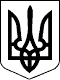 ПЕРШІ МІСЦЕВІ ВИБОРИ 
25 жовтня 2020 рокуХмельницька міська територіальна виборча комісіяХмельницький районХмельницька областьПОСТАНОВАм.Хмельницький« 27 » вересня 2020 року		10 годин 30 хвилин		№ 26Про реєстрацію уповноважених осіб організації партії в єдиному багатомандатному окрузі на перших місцевих виборах 25 жовтня 2020 рокуДо Хмельницької міської територіальної виборчої комісії надійшла заява від Хмельницької територіальної організації політичної партії «Європейська Солідарність» разом з іншими документами про реєстрацію уповноважених осіб організації партії в єдиному багатомандатному окрузі на чергових місцевих виборах 25 жовтня 2020 рокуРозглянувши зазначені документи, Хмельницька міська територіальна виборча комісія встановила їх відповідність вимогам Виборчого Кодексу України.Враховуючи викладене, відповідно до частин п’ятої, шостої статті 236, керуючись пунктом 4) частини п’ятої статті 206 та частиною сьомою статті 236 Виборчого кодексу України, Хмельницька міська територіальна виборча комісія постановляє:1. Зареєструвати уповноважених осіб організації партії в єдиному багатомандатному окрузі, висунутих Хмельницької територіальної організації політичної партії «Європейська Солідарність»:Коваль Альона Антонівна;Надольська Аліна Володимирівна.2. Копію цієї постанови та посвідчення відповідних уповноважених осіб встановленої форми видати представнику Хмельницької територіальної організації політичної партії «Європейська Солідарність».3. Цю постанову оприлюднити для загального ознайомлення на стенді офіційних матеріалів в Хмельницькій міській територіальній виборчій комісії та на офіційному веб-сайті Хмельницької міської ради.	ГоловаХмельницькій міській територіальної виборчої комісії 							В.Швед	СекретарХмельницькій міській територіальної виборчої комісії 							Г.ОльшевськаМ.П.